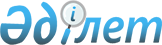 О внесении изменений и дополнений в решение Бурлинского районного маслихата от 23 декабря 2015 года № 32-3 "О районном бюджете на 2016-2018 годы"
					
			Утративший силу
			
			
		
					Решение Бурлинского районного маслихата Западно-Казахстанской области от 2 декабря 2016 года № 9-2. Зарегистрировано Департаментом юстиции Западно-Казахстанской области 15 декабря 2016 года № 4623. Утратило силу решением Бурлинского районного маслихата Западно-Казахстанской области от 26 января 2017 года № 12-5      Сноска. Утратило силу решением Бурлинского районного маслихата Западно-Казахстанской области от 26.01.2017 № 12-5 (вводится в действие со дня его первого официального опубликования).

      Примечание РЦПИ.

      В тексте документа сохранена пунктуация и орфография оригинала.

      В соответствии с Бюджетным кодексом Республики Казахстан от 4 декабря 2008 года, Законом Республики Казахстан от 23 января 2001 года "О местном государственном управлении и самоуправлении в Республике Казахстан" и решением Западно-Казахстанского областного маслихата от 18 ноября 2016 года №7-1 "О внесении изменений в решение Западно-Казахстанского областного маслихата от 14 декабря 2015 года №29-2 "Об областном бюджете на 2016-2018 годы" (зарегистрированное в Реестре государственной регистрации нормативных правовых актов за №4599), Бурлинский районный маслихат РЕШИЛ:

      1. Внести в решение Бурлинского районного маслихата от 23 декабря 2015 года №32-3 "О районном бюджете на 2016-2018 годы" (зарегистрированное в Реестре государственной регистрации нормативных правовых актов за №4237, опубликованное 26 января 2016 года в газете "Бөрлі жаршысы-Бурлинские вести") следующие изменения и дополнения:

      пункт 1 изложить в следующей редакции:

      "1. Утвердить районный бюджет на 2016-2018 годы согласно приложениям 1, 2 и 3 соответственно, в том числе на 2016 год в следующих объемах:

      1) доходы – 9 290 261 тысяча тенге:

      налоговые поступления – 6 198 366 тысяч тенге;

      неналоговые поступления – 50 138 тысяч тенге;

      поступления от продажи основного капитала – 1 004 892 тысячи тенге;

      поступления трансфертов – 2 036 865 тысяч тенге;

      2) затраты – 9 143 486 тысяч тенге;

      3) чистое бюджетное кредитование – 679 768 тысяч тенге:

      бюджетные кредиты – 703 176 тысячи тенге;

      погашение бюджетных кредитов – 23 408 тысяч тенге;

      4) сальдо по операциям с финансовыми активами – 0 тысяч тенге:

      приобретение финансовых активов – 0 тысяч тенге;

      поступления от продажи финансовых активов государства – 0 тенге; 

      5) дефицит (профицит) бюджета – - 532 993 тысячи тенге;

      6) финансирование дефицита (использование профицита) бюджета – 532 993 тысячи тенге:

      поступление займов – 963 762 тысячи тенге;

      погашение займов – 934 483 тысячи тенге;

      используемые остатки бюджетных средств – 503 714 тысяч тенге.";

      в пункте 4:

      абзац первый изложить в следующей редакции:

      "4. Учесть в районном бюджете на 2016 год поступление целевых трансфертов и кредитов из республиканского бюджета в общей сумме 1 314 159 тысяч тенге, в том числе:";

      абзац четвертый изложить в следующей редакции:

      "на введение стандартов оказания специальных социальных услуг – 18 493 тысячи тенге;";

      абзац шестой изложить в следующей редакции:

      "на повышение уровня оплаты труда административных государственных служащих – 62 000 тысяч тенге;";

      абзац десятый изложить в следующей редакции:

      "на создание инфраструктуры цифрового образовании – 13 888 тысяч тенге.";

      в пункте 5:

      абзац первый изложить в следующей редакции:

      "5. Учесть в районном бюджете на 2016 год поступление целевых трансфертов и кредитов из областного бюджета в общей сумме 408 160 тысяч тенге:";

      абзац третий изложить в следующей редакции:

      "на содержание ребенка (детей), переданного патронатным воспитателям – 8 704 тысячи тенге;";

      абзац одиннадцатый изложить в следующей редакции:

      "на приобретение базового набора по робототехнике, командировочные расходы учителей информатики по повышению квалификации – 22 098 тысяч тенге;";

      абзац четырнадцатый изложить в следующей редакции:

      "на проектирование, развитие и (или) обустройство инженерно-коммуникационной инфраструктуры – 74 тысячи тенге;";

      дополнить абзацем шестнадцать следующего содержания:

      "на кредитование областных бюджетов на проектирование и (или) строительство жилья – 260 586 тысяч тенге;";

      дополнить абзацем семнадцать следующего содержания:

      "на строительство инженерно-коммуникационной системы и благоустройство ста сорока четырех квартирного жилого дома в микрорайоне Карачаганак-1 города Аксай – 9 029 тысяч тенге;";

      дополнить абзацем восемнадцать следующего содержания:

      "на строительство инженерных сетей водоснабжения, газоснабжения, электроснабжения согласно плану детальной планировки села Пугачево – 14 883 тысячи тенге;";

      пункт 7 изложить в следующей редакции:

      "7. Утвердить резерв местного исполнительного органа района на 2016 год в размере 100 990 тысяч тенге.";

      приложение 1 к указанному решению изложить в новой редакции согласно приложению к настоящему решению.

      2. Руководителю аппарата районного маслихата (Б.Б.Мукашева) обеспечить государственную регистрацию данного решения в органах юстиции, его официальное опубликование в информационно-правовой системе "Әділет" и в средствах массовой информации.

      3. Настоящее решение вводится в действие с 1 января 2016 года.

 Районный бюджет на 2016 год            тысяч тенге


					© 2012. РГП на ПХВ «Институт законодательства и правовой информации Республики Казахстан» Министерства юстиции Республики Казахстан
				
      Председатель сессии

М.Ибрагимов

      Секретарь Бурлинского
районного маслихата

А.Куликешев
Приложение
к решению Бурлинского
районного маслихата
от 2 декабря 2016 года №9-2Приложение 1
к решению Бурлинского
районного маслихата
от 23 декабря 2015 года №32-3Категория

Категория

Категория

Категория

Категория

Сумма

Класс

Класс

Класс

Класс

Сумма

Подкласс

Подкласс

Подкласс

Сумма

Специфика

Специфика

Сумма

Наименование

Сумма

1) Доходы

9 290 261

1

Налоговые поступления

6 198 366

01

Подоходный налог

1 624 770

2

Индивидуальный подоходный налог

1 624 770

03

Социальный налог

3 671 993

1

Социальный налог

3 671 993

04

Налоги на собственность

676 593

1

Налоги на имущество

443 800

3

Земельный налог

33 000

4

Налог на транспортные средства

197 493

5

Единый земельный налог

2 300

05

Внутренние налоги на товары, работы и услуги

200 169

2

Акцизы

7 760

3

Поступления за использование природных и других ресурсов

124 200

4

Сборы за ведение предпринимательской и профессиональной деятельности

66 209

5

Налог на игорный бизнес

2 000

08

Обязательные платежи, взимаемые за совершение юридически значимых действий и (или) выдачу документов уполномоченными на то государственными органами или должностными лицами

24 841

1

Государственная пошлина

24 841

2

Неналоговые поступления

50 138

01

Доходы от государственной собственности

18 538

5

Доходы от аренды имущества, находящегося в государственной собственности

18 538

06

Прочие неналоговые поступления

31 600

1

Прочие неналоговые поступления

31 600

3

Поступления от продажи основного капитала

1 004 892

01

Продажа государственного имущества, закрепленного за государственными учреждениями

962 289

1

Продажа государственного имущества, закрепленного за государственными учреждениями

962 289

03

Продажа земли и нематериальных активов

42 603

1

Продажа земли

42 603

4

Поступления трансфертов

2 036 865

02

Трансферты из вышестоящих органов государственного управления

2 036 865

2

Трансферты из областного бюджета

2 036 865

Функциональная группа

Функциональная группа

Функциональная группа

Функциональная группа

Функциональная группа

сумма

Функциональная подгруппа

Функциональная подгруппа

Функциональная подгруппа

Функциональная подгруппа

сумма

Администратор бюджетных программ

Администратор бюджетных программ

Администратор бюджетных программ

сумма

Программа

Программа

сумма

Наименование

сумма

2) Затраты

9 143 486

01

Государственные услуги общего характера

546 268

1

Представительные, исполнительные и другие органы, выполняющие общие функции государственного управления

450 761

112

Аппарат маслихата района (города областного значения)

20 040

001

Услуги по обеспечению деятельности маслихата района (города областного значения)

19 067

003

Капитальные расходы государственного органа

973

122

Аппарат акима района (города областного значения)

126 264

001

Услуги по обеспечению деятельности акима района (города областного значения)

104 832

003

Капитальные расходы государственного органа

21 432

123

Аппарат акима района в городе, города районного значения, поселка, села, сельского округа

304 457

001

Услуги по обеспечению деятельности акима района в городе, города районного значения, поселка, села, сельского округа

297 893

022

Капитальные расходы государственного органа

6 564

2

Финансовая деятельность

2 977

459

Отдел экономики и финансов района (города областного значения)

2 977

003

Проведение оценки имущества в целях налогообложения

2 022

010

Приватизация, управление коммунальным имуществом, постприватизационная деятельность и регулирование споров, связанных с этим

955

9

Прочие государственные услуги общего характера

92 530

458

Отдел жилищно-коммунального хозяйства, пассажирского транспорта и автомобильных дорог района (города областного значения)

68 655

001

Услуги по реализации государственной политики на местном уровне в области жилищно-коммунального хозяйства, пассажирского транспорта и автомобильных дорог

68 655

459

Отдел экономики и финансов района (города областного значения)

21 538

001

Услуги по реализации государственной политики в области формирования и развития экономической политики, государственного планирования, исполнения бюджета и управления коммунальной собственностью района (города областного значения)

21 241

015

Капитальные расходы государственного органа

297

467

Отдел строительства района (города областного значения)

2 337

040

Развитие объектов государственных органов

2 337

02

Оборона

169 653

1

Военные нужды

11 352

122

Аппарат акима района (города областного значения)

11 352

005

Мероприятия в рамках исполнения всеобщей воинской обязанности

11 352

2

Организация работы по чрезвычайным ситуациям

158 301

122

Аппарат акима района (города областного значения)

158 301

006

Предупреждение и ликвидация чрезвычайных ситуаций масштаба района (города областного значения)

122 863

007

Мероприятия по профилактике и тушению степных пожаров районного (городского) масштаба, а также пожаров в населенных пунктах, в которых не созданы органы государственной противопожарной службы

35 438

03

Общественный порядок, безопасность, правовая, судебная, уголовно-исполнительная деятельность

98 825

9

Прочие услуги в области общественного порядка и безопасности

98 825

458

Отдел жилищно-коммунального хозяйства, пассажирского транспорта и автомобильных дорог района (города областного значения)

98 825

021

Обеспечение безопасности дорожного движения в населенных пунктах

98 825

04

Образование

4 391 590

1

Дошкольное воспитание и обучение

770 574

464

Отдел образования района (города областного значения)

770 574

009

Обеспечение деятельности организаций дошкольного воспитания и обучения

692 474

040

Реализация государственного образовательного заказа в дошкольных организациях образования

78 100

2

Начальное, основное среднее и общее среднее образование

3 458 654

123

Аппарат акима района в городе, города районного значения, поселка, села, сельского округа

13 413

005

Организация бесплатного подвоза учащихся до школы и обратно в сельской местности

13 413

464

Отдел образования района (города областного значения)

3 377 367

003

Общеобразовательное обучение

3 143 146

006

Дополнительное образование для детей

234 221

465

Отдел физической культуры и спорта района (города областного значения)

67 874

017

Дополнительное образование для детей и юношества по спорту

67 874

9

Прочие услуги в области образования

162 362

464

Отдел образования района (города областного значения)

162 362

001

Услуги по реализации государственной политики на местном уровне в области образования

17 158

005

Приобретение и доставка учебников, учебно-методических комплексов для государственных учреждений образования района (города областного значения)

76 046

015

Ежемесячные выплаты денежных средств опекунам (попечителям) на содержание ребенка-сироты (детей-сирот), и ребенка (детей), оставшегося без попечения родителей

11 156

029

Обследование психического здоровья детей и подростков и оказание психолого-медико-педагогической консультативной помощи населению

9 532

067

Капитальные расходы подведомственных государственных учреждений и организаций

48 470

06

Социальная помощь и социальное обеспечение

284 001

1

Социальное обеспечение

37 698

451

Отдел занятости и социальных программ района (города областного значения)

28 994

005

Государственная адресная социальная помощь

7 598

016

Государственные пособия на детей до 18 лет

8 275

025

Внедрение обусловленной денежной помощи по проекту Өрлеу

13 121

464

Отдел образования района (города областного значения)

8 704

030

Содержание ребенка (детей), переданного патронатным воспитателям

8 704

2

Социальная помощь

211 894

451

Отдел занятости и социальных программ района (города областного значения)

211 894

002

Программа занятости

51 908

004

Оказание социальной помощи на приобретение топлива специалистам здравоохранения, образования, социального обеспечения, культуры, спорта и ветеринарии в сельской местности в соответствии с законодательством Республики Казахстан

7 911

006

Оказание жилищной помощи

3 569

007

Социальная помощь отдельным категориям нуждающихся граждан по решениям местных представительных органов

43 328

010

Материальное обеспечение детей-инвалидов, воспитывающихся и обучающихся на дому

1 366

014

Оказание социальной помощи нуждающимся гражданам на дому

53 774

017

Обеспечение нуждающихся инвалидов обязательными гигиеническими средствами и предоставление услуг специалистами жестового языка, индивидуальными помощниками в соответствии с индивидуальной программой реабилитации инвалида

36 426

023

Обеспечение деятельности центров занятости населения

13 611

9

Прочие услуги в области социальной помощи и социального обеспечения

34 409

451

Отдел занятости и социальных программ района (города областного значения)

30 905

001

Услуги по реализации государственной политики на местном уровне в области обеспечения занятости и реализации социальных программ для населения

29 923

011

Оплата услуг по зачислению, выплате и доставке пособий и других социальных выплат

982

458

Отдел жилищно-коммунального хозяйства, пассажирского транспорта и автомобильных дорог района (города областного значения)

3 504

050

Реализация Плана мероприятий по обеспечению прав и улучшению качества жизни инвалидов в Республике Казахстан на 2012 – 2018 годы

3 504

07

Жилищно-коммунальное хозяйство

1 514 514

1

Жилищное хозяйство

1 088 923

123

Аппарат акима района в городе, города районного значения, поселка, села, сельского округа

2 800

007

Организация сохранения государственного жилищного фонда города районного значения, поселка, села, сельского округа

2 800

458

Отдел жилищно-коммунального хозяйства, пассажирского транспорта и автомобильных дорог района (города областного значения)

80 922

003

Организация сохранения государственного жилищного фонда

74 672

041

Ремонт и благоустройство объектов в рамках развития городов и сельских населенных пунктов по Дорожной карте занятости 2020

6 250

467

Отдел строительства района (города областного значения)

996 255

003

Проектирование и (или) строительство, реконструкция жилья коммунального жилищного фонда

290 680

004

Проектирование, развитие и (или) обустройство инженерно-коммуникационной инфраструктуры

705 575

479

Отдел жилищной инспекции района (города областного значения)

8 946

001

Услуги по реализации государственной политики на местном уровне в области жилищного фонда

8 946

2

Коммунальное хозяйство

72 300

458

Отдел жилищно-коммунального хозяйства, пассажирского транспорта и автомобильных дорог района (города областного значения)

70 000

026

Организация эксплуатации тепловых сетей, находящихся в коммунальной собственности районов (городов областного значения)

70 000

467

Отдел строительства района (города областного значения)

2 300

058

Развитие системы водоснабжения и водоотведения в сельских населенных пунктах

2 300

3

Благоустройство населенных пунктов

353 291

123

Аппарат акима района в городе, города районного значения, поселка, села, сельского округа

41 974

008

Освещение улиц населенных пунктов

29 881

009

Обеспечение санитарии населенных пунктов

2 712

011

Благоустройство и озеленение населенных пунктов

9 381

458

Отдел жилищно-коммунального хозяйства, пассажирского транспорта и автомобильных дорог района (города областного значения)

311 317

015

Освещение улиц в населенных пунктах

138 800

016

Обеспечение санитарии населенных пунктов

87 907

017

Содержание мест захоронений и захоронение безродных

1 333

018

Благоустройство и озеленение населенных пунктов

83 277

08

Культура, спорт, туризм и информационное пространство

827 025

1

Деятельность в области культуры

463 156

455

Отдел культуры и развития языков района (города областного значения)

463 156

003

Поддержка культурно-досуговой работы

453 156

2

Спорт

92 530

465

Отдел физической культуры и спорта района (города областного значения)

91 118

001

Услуги по реализации государственной политики на местном уровне в сфере физической культуры и спорта

10 314

004

Капитальные расходы государственного органа

11 471

006

Проведение спортивных соревнований на районном (города областного значения) уровне

56 790

007

Подготовка и участие членов сборных команд района (города областного значения) по различным видам спорта на областных спортивных соревнованиях

12 543

467

Отдел строительства района (города областного значения)

1 412

008

Развитие объектов спорта

1 412

3

Информационное пространство

203 545

455

Отдел культуры и развития языков района (города областного значения)

127 407

006

Функционирование районных (городских) библиотек

127 407

456

Отдел внутренней политики района (города областного значения)

76 138

002

Услуги по проведению государственной информационной политики

76 138

9

Прочие услуги по организации культуры, спорта, туризма и информационного пространства

67 794

455

Отдел культуры и развития языков района (города областного значения)

19 298

001

Услуги по реализации государственной политики на местном уровне в области развития языков и культуры

19 298

456

Отдел внутренней политики района (города областного значения)

48 496

001

Услуги по реализации государственной политики на местном уровне в области информации, укрепления государственности и формирования социального оптимизма граждан

29 898

003

Реализация мероприятий в сфере молодежной политики

18 298

006

Капитальные расходы государственного органа

300

10

Сельское, водное, лесное, рыбное хозяйство, особо охраняемые природные территории, охрана окружающей среды и животного мира, земельные отношения

154 612

1

Сельское хозяйство

95 408

459

Отдел экономики и финансов района (города областного значения)

10 951

099

Реализация мер по оказанию социальной поддержки специалистов

10 951

462

Отдел сельского хозяйства района (города областного значения)

22 954

001

Услуги по реализации государственной политики на местном уровне в сфере сельского хозяйства

22 477

006

Капитальные расходы государственного органа

477

473

Отдел ветеринарии района (города областного значения)

61 503

001

Услуги по реализации государственной политики на местном уровне в сфере ветеринарии

20 996

003

Капитальные расходы государственного органа

8 080

005

Обеспечение функционирования скотомогильников (биотермических ям)

5 394

006

Организация санитарного убоя больных животных

1 824

007

Организация отлова и уничтожения бродячих собак и кошек

9 043

008

Возмещение владельцам стоимости изымаемых и уничтожаемых больных животных, продуктов и сырья животного происхождения

12 846

010

Проведение мероприятий по идентификации сельскохозяйственных животных

3 320

6

Земельные отношения

19 938

463

Отдел земельных отношений района (города областного значения)

19 938

001

Услуги по реализации государственной политики в области регулирования земельных отношений на территории района (города областного значения)

12 580

004

Организация работ по зонированию земель

7 358

9

Прочие услуги в области сельского, водного, лесного, рыбного хозяйства, охраны окружающей среды и земельных отношений

39 266

473

Отдел ветеринарии района (города областного значения)

39 266

011

Проведение противоэпизоотических мероприятий

39 266

11

Промышленность, архитектурная, градостроительная и строительная деятельность

35 917

2

Архитектурная, градостроительная и строительная деятельность

35 917

467

Отдел строительства района (города областного значения)

14 496

001

Услуги по реализации государственной политики на местном уровне в области строительства

13 746

017

Капитальные расходы государственного органа

750

468

Отдел архитектуры и градостроительства района (города областного значения)

21 421

001

Услуги по реализации государственной политики в области архитектуры и градостроительства на местном уровне

14 721

003

Разработка схем градостроительного развития территории района и генеральных планов населенных пунктов

1 300

004

Капитальные расходы государственного органа

5 400

12

Транспорт и коммуникации

517 327

1

Автомобильный транспорт

517 327

123

Аппарат акима района в городе, города районного значения, поселка, села, сельского округа

8 759

013

Обеспечение функционирования автомобильных дорог в городах районного значения, поселках, селах, сельских округах

8 759

458

Отдел жилищно-коммунального хозяйства, пассажирского транспорта и автомобильных дорог района (города областного значения)

508 568

022

Развитие транспортной инфраструктуры

2 024

023

Обеспечение функционирования автомобильных дорог

506 544

13

Прочие

423 840

3

Поддержка предпринимательской деятельности и защита конкуренции

10 253

469

Отдел предпринимательства района (города областного значения)

10 253

001

Услуги по реализации государственной политики на местном уровне в области развития предпринимательства 

10 253

9

Прочие

413 587

458

Отдел жилищно-коммунального хозяйства, пассажирского транспорта и автомобильных дорог района (города областного значения)

312 597

040

Реализация мер по содействию экономическому развитию регионов в рамках Программы "Развитие регионов"

84 919

043

Развитие инженерной инфраструктуры в рамках Программы развития регионов до 2020 года

68 048

085

Реализация бюджетных инвестиционных проектов в моногородах

159 630

459

Отдел экономики и финансов района (города областного значения)

100 990

012

Резерв местного исполнительного органа района (города областного значения)

100 990

14

Обслуживание долга

122

1

Обслуживание долга

122

459

Отдел экономики и финансов района (города областного значения)

122

021

Обслуживание долга местных исполнительных органов по выплате вознаграждений и иных платежей по займам из областного бюджета

122

15

Трансферты

179 792

1

Трансферты

179 792

459

Отдел экономики и финансов района (города областного значения)

179 792

006

Возврат неиспользованных (недоиспользованных) целевых трансфертов

992

051

Трансферты органам местного самоуправления

178 800

3) Чистое бюджетное кредитование

679 768

Бюджетные кредиты

703 176

07

Жилищно-коммунальное хозяйство

649 091

1

Жилищное хозяйство

649 091

458

Отдел жилищно-коммунального хозяйства, пассажирского транспорта и автомобильных дорог района (города областного значения)

649 091

053

Кредитование на реконструкцию и строительство систем тепло-, водоснабжения и водоотведения

649 091

10

Сельское, водное, лесное, рыбное хозяйство, особо охраняемые природные территории, охрана окружающей среды и животного мира, земельные отношения

54 085

1

Сельское хозяйство

54 085

459

Отдел экономики и финансов района (города областного значения)

54 085

018

Бюджетные кредиты для реализации мер социальной поддержки специалистов

54 085

Категория

Категория

Категория

Категория

Категория

Сумма

Класс

Класс

Класс

Класс

Сумма

Подкласс

Подкласс

Подкласс

Сумма

Специфика

Специфика

Сумма

Наименование

Сумма

5

Погашение бюджетных кредитов

23 408

01

Погашение бюджетных кредитов

23 408

1

Погашение бюджетных кредитов, выданных из государственного бюджета

23 408

Функциональная группа

Функциональная группа

Функциональная группа

Функциональная группа

Функциональная группа

сумма

Функциональная подгруппа

Функциональная подгруппа

Функциональная подгруппа

Функциональная подгруппа

сумма

Администратор бюджетных программ

Администратор бюджетных программ

Администратор бюджетных программ

сумма

Программа

Программа

сумма

Наименование

сумма

4) Сальдо по операциям с финансовыми активами

0

Категория

Категория

Категория

Категория

Категория

сумма

Класс

Класс

Класс

Класс

сумма

Подкласс

Подкласс

Подкласс

сумма

Специфика

Специфика

сумма

Наименование

сумма

6

Поступления от продажи финансовых активов государства

0

01

Поступления от продажи финансовых активов государства

0

1

Поступления от продажи финансовых активов внутри страны

0

5) Дефицит (профицит) бюджета

-532 993

6) Финансирование дефицита (использование профицита) бюджета

532 993

7

Поступления займов

963 762

01

Внутренние государственные займы

963 762

2

Договоры займа

963 762

Функциональная группа

Функциональная группа

Функциональная группа

Функциональная группа

Функциональная группа

сумма

Функциональная подгруппа

Функциональная подгруппа

Функциональная подгруппа

Функциональная подгруппа

сумма

Администратор бюджетных программ

Администратор бюджетных программ

Администратор бюджетных программ

сумма

Программа

Программа

сумма

Наименование

сумма

16

Погашение займов

934 483

1

Погашение займов

934 483

459

Отдел экономики и финансов района (города областного значения)

934 483

005

Погашение долга местного исполнительного органа перед вышестоящим бюджетом

934 481

022

Возврат неиспользованных бюджетных кредитов, выданных из местного бюджета

2

Категория

Категория

Категория

Категория

Категория

Сумма

Класс

Класс

Класс

Класс

Сумма

Подкласс

Подкласс

Подкласс

Сумма

Специфика

Специфика

Сумма

Наименование

Сумма

8

Используемые остатки бюджетных средств

503 714

01

Остатки бюджетных средств

503 714

1

Свободные остатки бюджетных средств

503 714

